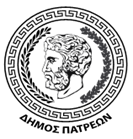 ΕΛΛΗΝΙΚΗ ΔΗΜΟΚΡΑΤΙΑ						Πάτρα16/06/2022ΝΟΜΟΣ ΑΧΑΙΑΣ								Αρ. Πρωτ.: 50481ΔΗΜΟΣ ΠΑΤΡΕΩΝΔ/ΝΣΗ ΟΙΚΟΝΟΜΙΚΩΝΤΜ. ΠΡΟΜ. & ΔΗΜΟΠΡΑΣΙΩΝΑρμ. Υπαλλ.	Σωτηρία ΚατοχιανούΠαναγιώτα ΚουρνέταΤηλ. 2613-610244Ο ΔΗΜΟΣ ΠΑΤΡΕΩΝΠροκηρύσσει Ηλεκτρονικό Ανοικτό Δημόσιο Διαγωνισμό, με χρήση της πλατφόρμας του Εθνικού Συστήματος Ηλεκτρονικών Δημόσιων Συμβάσεων (ΕΣΗΔΗΣ), για την υλοποίηση του Υποέργου 1 της Πράξης «Ανάπτυξη Ψηφιακών Υπηρεσιών Διαχείρισης στο πλαίσιο στρατηγικής ΒΑΑ Πάτρας» με τίτλο «Ψηφιακές Υπηρεσίες ταυτοποίησης, διαχείρισης και πρόσβασης στη συλλογή της Δημοτικής Βιβλιοθήκης Πατρών με χρήση τεχνολογίας ταυτοποίησης μέσω ραδιοσυχνοτήτων (RFID: RadioFrequencyIdentification)» η οποία έχει ενταχθεί στο Περιφερειακό Επιχειρησιακό Πρόγραμμα «Δυτική Ελλάδα 2014 - 2020» με βάση την απόφαση ένταξης με αρ. πρωτ. 5444/19-11-2021 (ΑΔΑ: 901Β7Λ6-34Κ) της Ειδικής Υπηρεσίας Διαχείρισης Επιχειρησιακού Προγράμματος Περιφέρειας Δυτικής Ελλάδαςκαι έχει λάβει κωδικό ΟΠΣ5136575, προϋπολογισμού δαπάνης 140.000,00ευρώ (συμπεριλαμβανομένου του Φ.Π.Α.). Κριτήριο ανάθεσης της Σύμβασης είναι η πλέον συμφέρουσα από οικονομική άποψη προσφορά, βάσει βέλτιστης σχέσης ποιότητας – τιμής, η οποία εκτιμάται βάσει των κριτηρίων που αναλύονται στο άρθρο 2.3.1 της Διακήρυξης. Αντικείμενο της σύμβασηςείναι η προμήθεια και εγκατάσταση εξοπλισμού σήμανσης, ταυτοποίησης και διενέργειας ανέπαφων συναλλαγών (δανεισμός/επιστροφή υλικού της Δημοτικής Βιβλιοθήκης Πατρών (ΔΒΠ) χωρίς να έρχεται το κοινό σε επαφή με το προσωπικό) με χρήση τεχνολογίας ραδιοσυχνοτήτων (RFID), καθώς και η προμήθεια λογισμικού συστήματος ολοκληρωμένης διαχείρισης των συλλογών της Βιβλιοθήκης και υποστήριξης των ανέπαφων συναλλαγών.Για την εξασφάλιση της αποτελεσματικής λειτουργίας του συστήματος (εξοπλισμού και λογισμικού RFID, Λογισμικού διαχείρισης συλλογών και υποστήριξης ανέπαφων συναλλαγών) ο υποψήφιος  ανάδοχος θα πρέπει να προσφέρει υπηρεσίες: παραμετροποίησης του λογισμικού, μετάπτωσης δεδομένων από το υπάρχον σύστημα Open ΑΒΕΚΤ στο νέο σύστημα,προγραμματισμού και επικόλλησης των ετικετών RFID στο έντυπο υλικό,εκπαίδευσης στη χρήση του εξοπλισμού και του λογισμικού/ νέου συστήματος και πιλοτικής λειτουργίας τουλάχιστον δύο (2) μηνών.Αναθέτουσα Αρχή – Φορέας Υλοποίησης/Στοιχεία επικοινωνίας:Αναθέτουσα αρχή: ΔΗΜΟΣ ΠΑΤΡΕΩΝ- Αρχή Τοπικής Αυτοδιοίκησης- Γενικές Δημόσιες ΥπηρεσίεςΟδός: Μαιζώνος 147Ταχ.Κωδ.: 262 21Τηλ.: 2613610244E-mail: prom@patras.grΧρηματοδότηση της σύμβασης:Η παρούσα σύμβαση χρηματοδοτείται από την Ευρωπαϊκή Ένωση (Ευρωπαϊκό Ταμείο Περιφερειακής Ανάπτυξης (ΕΤΠΑ)) και από εθνικούς πόρους μέσω του Προγράμματος Δημοσίων Επενδύσεων (ΠΔΕ) (αριθ. ενάριθ. έργου 2021ΕΠ00110083). Έχει ενταχθεί στο Περιφερειακό Επιχειρησιακό Πρόγραμμα «Δυτική Ελλάδα 2014 - 2020» με βάση την απόφαση ένταξης με αρ. πρωτ. 5444/19-11-2021 (ΑΔΑ: 901Β7Λ6-34Κ) της Περιφέρειας Δυτικής Ελλάδας, Ειδική Υπηρεσία Διαχείρισης Ε.Π. Περιφέρειας Δυτικής Ελλάδας και έχει λάβει κωδικό ΟΠΣ5136575.Η διάρκεια της σύμβασηςανέρχεται  σε  οκτώ (8) μήνες.Κωδικός CPV:Τα προς προμήθεια είδη κατατάσσονται στους ακόλουθους κωδικούς του Κοινού Λεξιλογίου δημοσίων συμβάσεων (CPV): 30238000-6 «Εξοπλισμός ηλεκτρονικής βιβλιοθήκης» και συμπληρωματικών CPV: 48160000-7 «Πακέτα λογισμικού βιβλιοθηκών» και 48161000-4 «Σύστημα διαχείρισης βιβλιοθηκών».Οι προσφορές πρέπει να έχουν συνταχθεί στην Ελληνική γλώσσα.Εναλλακτικές προσφορές δεν γίνονται δεκτές.Δικαίωμα προαίρεσης: όχιΟι προσφορές ισχύουνκαι δεσμεύουν τους οικονομικούς φορείς για διάστημα δέκα (10) μηνών από την επόμενη της καταληκτικής ημερομηνίας υποβολής προσφορών.Οι προσφορές υποβάλλονται από τους οικονομικούς φορείς ηλεκτρονικά, μέσω της διαδικτυακής πύλης www.eprocurement.gov.gr, του Ε.Σ.Η.ΔΗ.Σ. μέχρι την καταληκτική ημερομηνία και ώρα που ορίζει η διακήρυξη, στην Ελληνική γλώσσα, σε ηλεκτρονικό φάκελο, σύμφωνα με τα αναφερόμενα στο Ν.4155/13 (ΦΕΚ/Α/29-5-2013), στο άρθρο 11 της Υ.Α. Π1/2390/2013 (ΦΕΚ/Β/2677/21-102013) «Τεχνικές λεπτομέρειες και διαδικασίες λειτουργίας του Εθνικού Συστήματος Ηλεκτρονικών Δημοσίων Συμβάσεων (Ε.Σ.Η.ΔΗ.Σ.)»σύμφωναμετις διατάξειςτουΝ.4412/16.Καταληκτική ημερομηνία και ώρα υποβολής προσφορών04/07/2022 και ώρα 13:00.Ο διαδικτυακός τόπος υποβολής προσφορών είναι: www.promitheus.gov.grΠερίληψη της προκήρυξης θα δημοσιευθεί: στον Ελληνικό Τύπο,σε δύο (2) ημερήσιες τοπικές εφημερίδες  και μία (1) τοπική εβδομαδιαία.      Τα έξοδα δημοσίευσης στον Ελληνικό Τύπο (Εφημερίδες) βαρύνουν τον ανάδοχο.Το πλήρες κείμενο της Διακήρυξης δημοσιεύεται επίσης στο ΚΗΜΔΗΣ και φέρει κωδικό ΑΔΑΜ.  	Προϋποθέσεις συμμετοχής:Καταλληλότητα άσκησης επαγγελματικής δραστηριότηταςΣύμφωνα μετοΆρθρο2.2.4Καταλληλότητα άσκησηςεπαγγελματικήςδραστηριότητας:Οι οικονομικοί φορείς που συμμετέχουν στη διαδικασία σύναψης της παρούσας σύμβασης απαιτείται να ασκούν εμπορική ή βιομηχανική ή βιοτεχνική δραστηριότητα συναφή με το αντικείμενο της προμήθειας. Οι οικονομικοί φορείς που είναι εγκατεστημένοι σε κράτος μέλος της Ευρωπαϊκής Ένωσης απαιτείται να είναι εγγεγραμμένοι σε ένα από τα επαγγελματικά ή εμπορικά μητρώα που τηρούνται στο κράτος εγκατάστασής τους ή να ικανοποιούν οποιαδήποτε άλλη απαίτηση ορίζεται στο Παράρτημα XI του Προσαρτήματος Α΄ του ν. 4412/2016. Στην περίπτωση οικονομικών φορέων εγκατεστημένων σε κράτος μέλους του Ευρωπαϊκού Οικονομικού Χώρου (Ε.Ο.Χ) ή σε τρίτες χώρες που προσχωρήσει στη ΣΔΣ, ή σε τρίτες χώρες που δεν εμπίπτουν στην προηγούμενη περίπτωση και έχουν συνάψει διμερείς ή πολυμερείς συμφωνίες με την Ένωση σε θέματα διαδικασιών ανάθεσης δημοσίων συμβάσεων, απαιτείται να είναι εγγεγραμμένοι σε αντίστοιχα επαγγελματικά ή εμπορικά μητρώα. Οι εγκατεστημένοι στην Ελλάδα οικονομικοί φορείς απαιτείται να είναι εγγεγραμμένοι στο Βιοτεχνικό ή Εμπορικό ή Βιομηχανικό Επιμελητήριο ή στο Μητρώο Κατασκευαστών Αμυντικού Υλικού. Οι οικονομικοί φορείς που συμμετέχουν στη διαδικασία σύναψης της παρούσας σύμβασης απαιτείται να διαθέτουν αποδεδειγμένη εμπειρία και εξειδικευμένες γνώσεις στο αντικείμενο του παρόντος διαγωνισμού.Οικονομική και χρηματοοικονομική επάρκεια:όπως ορίζεται στα έγγραφα της σύμβασης.Τεχνική και επαγγελματική ικανότητα:όπως ορίζεται στα έγγραφα της σύμβασης.Όροι εκτέλεσης της σύμβασης:όπως αυτοί περιγράφονται στο Άρθρο 4«Όροι Εκτέλεσης της Σύμβασης» της διακήρυξης.Η ηλεκτρονική αποσφράγιση των προσφορώνθα γίνειτην 08/07/2022 και ώρα 11:00, μέσω του αρμόδιου πιστοποιημένων στο σύστημα οργάνου της Αναθέτουσας Αρχής, εφαρμοζόμενων κατά τα λοιπά των κείμενων διατάξεων για την ανάθεση δημοσίων συμβάσεων και διαδικασιών (άρθρο 100 του Ν.4412/2016).Η διαδικασία άσκησης Προδικαστικών Προσφυγών - Προσωρινή Δικαστική ΠροστασίαΣύμφωνα μετοΆρθρο3.4ΠροδικαστικέςΠροσφυγές-Προσωρινή καιοριστικήΔικαστικήΠροστασίατης Διακήρυξης:Α. Κάθε ενδιαφερόμενος, ο οποίος έχει ή είχε συμφέρον να του ανατεθεί η συγκεκριμένη δημόσια σύμβαση και έχει υποστεί ή ενδέχεται να υποστεί ζημία από εκτελεστή πράξη ή παράλειψη της αναθέτουσας αρχής κατά παράβαση της ευρωπαϊκής ενωσιακής ή εσωτερικής νομοθεσίας στον τομέα των δημοσίων συμβάσεων, έχει δικαίωμα να προσφύγει στην ανεξάρτητη Αρχή Εξέτασης Προδικαστικών Προσφυγών (ΑΕΠΠ), σύμφωνα με τα ειδικότερα οριζόμενα στα άρθρα 345επ. ν. 4412/2016 και 1επ. π.δ. 39/2017, στρεφόμενος με προδικαστική προσφυγή, κατά πράξης ή παράλειψης της αναθέτουσας αρχής, προσδιορίζοντας ειδικώς τις νομικές και πραγματικές αιτιάσεις που δικαιολογούν το αίτημά του.Σε περίπτωση προσφυγής κατά πράξης της αναθέτουσας αρχής, η προθεσμία για την άσκηση της προδικαστικής προσφυγής είναι:(α) δέκα (10) ημέρες από την κοινοποίηση της προσβαλλόμενης πράξης στον ενδιαφερόμενο οικονομικό φορέα αν η πράξη κοινοποιήθηκε με ηλεκτρονικά μέσα ή τηλεομοιοτυπία ή (β) δεκαπέντε (15) ημέρες από την κοινοποίηση της προσβαλλόμενης πράξης σε αυτόν αν χρησιμοποιήθηκαν άλλα μέσα επικοινωνίας, άλλως  (γ) δέκα (10) ημέρες από την πλήρη, πραγματική ή τεκμαιρόμενη, γνώση της πράξης που βλάπτει τα συμφέροντα του ενδιαφερόμενου οικονομικού φορέα. Ειδικά για την άσκηση προσφυγής κατά προκήρυξης, η πλήρης γνώση αυτής τεκμαίρεται μετά την πάροδο δεκαπέντε (15) ημερών από τη δημοσίευση στο ΚΗΜΔΗΣ.Σε περίπτωση παράλειψης που αποδίδεται στην αναθέτουσα αρχή, η προθεσμία για την άσκηση της προδικαστικής προσφυγής είναι δεκαπέντε (15) ημέρες από την επομένη της συντέλεσης της προσβαλλόμενης παράλειψης.Οι προθεσμίες ως προς την υποβολή των προδικαστικών προσφυγών και των παρεμβάσεων αρχίζουν την επομένη της ημέρας της προαναφερθείσας κατά περίπτωση κοινοποίησης ή γνώσηςκαι λήγουν όταν περάσει ολόκληρη η τελευταία ημέρα και ώρα 23:59:59 και, αν αυτή είναι εξαιρετέα ή Σάββατο, όταν περάσει ολόκληρη η επομένη εργάσιμη ημέρα και ώρα 23:59:59.Η προδικαστική προσφυγή συντάσσεται υποχρεωτικά με τη χρήση του τυποποιημένου εντύπου του Παραρτήματος Ι του π.δ/τος 39/2017 και κατατίθεται ηλεκτρονικά μέσω της λειτουργικότητας «Επικοινωνία» στην ηλεκτρονική περιοχή του συγκεκριμένου διαγωνισμού, επιλέγοντας την ένδειξη «Προδικαστική Προσφυγή»σύμφωνα με το άρθρο 18 της Κ.Υ.Α. Προμήθειες και Υπηρεσίες.Για το παραδεκτό της άσκησης της προδικαστικής προσφυγής κατατίθεται παράβολο από τον προσφεύγοντα υπέρ του Ελληνικού Δημοσίου, σύμφωνα με όσα ορίζονται στο άρθρο 363 Ν. 4412/2016 . Η επιστροφή του παραβόλου στον προσφεύγοντα γίνεται: α) σε περίπτωση ολικής ή μερικής αποδοχής της προσφυγής του, β) όταν η αναθέτουσα αρχή ανακαλεί την προσβαλλόμενη πράξη ή προβαίνει στην οφειλόμενη ενέργεια πριν από την έκδοση της απόφασης της ΑΕΠΠ επί της προσφυγής, γ) σε περίπτωση παραίτησης του προσφεύγοντα από την προσφυγή του έως και δέκα (10) ημέρες από την κατάθεση της προσφυγής. Η προθεσμία για την άσκηση της προδικαστικής προσφυγής και η άσκησή της κωλύουν τη σύναψη της σύμβασης επί ποινή ακυρότητας, η οποία διαπιστώνεται με απόφαση της ΑΕΠΠ μετά από άσκηση προδικαστικής προσφυγής, σύμφωνα με το άρθρο 368 του ν. 4412/2016 και 20 π.δ. 39/2017. Όμως, μόνη η άσκηση της προδικαστικής προσφυγής δεν κωλύει την πρόοδο της διαγωνιστικής διαδικασίας, υπό την επιφύλαξη χορήγησης από το Κλιμάκιο προσωρινής προστασίας σύμφωνα με το άρθρο 366 παρ. 1-2 ν. 4412/2016 και 15 παρ. 1-4 π.δ. 39/2017. Η προηγούμενη παράγραφος δεν εφαρμόζεται στην περίπτωση που, κατά τη διαδικασία σύναψης της παρούσας σύμβασης, υποβληθεί μόνο μία (1) προσφορά.Ως κύριος τόπος ή τοποθεσία εκτέλεσηςορίζεται ο Δήμος Πατρέων.Όλοι οι όροι της Διακήρυξης αναφέρονται αναλυτικά στα έγγραφα της σύμβασης τα οποία θα αναρτηθούν στην ιστοσελίδαwww.eprocurement.gov.grμε αριθμό συστήματος ΕΣΗΔΗΣ 163419και στην ιστοσελίδα του Δήμου Πατρέωνhttp://www.e-patras.gr.Ισχύουσα νομοθεσία:Ν.4412/2016 όπως ισχύει.Ο αριθμός αναφοράς που χρησιμοποιεί για το φάκελο η Αναθέτουσα Αρχή είναι:Αριθμ.Μελέτης:29/2021.Ο ΔΗΜΑΡΧΟΣΚΩΝΣΤΑΝΤΙΝΟΣ ΠΕΛΕΤΙΔΗΣ